О внесении изменений в постановлениеадминистрации города Канска от 12.12.2016 № 1365В соответствии со статьей 179 Бюджетного кодекса Российской Федерации, постановлением администрации г. Канска от 22.08.2013 № 1096 «Об утверждении Порядка принятия решений о разработке муниципальных программ города Канска, их формирования и реализации», руководствуясь статьями 30, 35 Устава города Канска, ПОСТАНОВЛЯЮ:1. Внести в постановление администрации города Канска от 12.12.2016 № 1365 «Об утверждении муниципальной программы города Канска «Городское хозяйство» (далее – Постановление) следующие изменения: 1.1. В приложении к Постановлению (далее – Программа):1.1.1. В разделе 1 Программы строку таблицы «Информация по ресурсному обеспечению муниципальной программы города Канска, в том числе по годам реализации программы» изложить в следующей редакции:1.2. Приложения № 1, 2, к Программе изложить в новой редакции согласно приложениям № 1, 2, к настоящему постановлению соответственно.1.3. В приложение № 4 к Программе «Подпрограмма 1 «Развитие транспортной системы» (далее – Подпрограмма 1) внести следующие изменения:1.3.1. В разделе 1 Подпрограммы 1 строку таблицы «Информация по ресурсному обеспечению подпрограммы, в том числе в разбивке по всем источникам финансирования на очередной финансовый год и плановый период» изложить в следующей редакции:1.4. Приложение № 2 к Подпрограмме 1 изложить в новой редакции согласно приложению № 3 к настоящему постановлению. 1.5. В приложение № 5 к Программе «Подпрограмма 2 «Реформирование и модернизация жилищно-коммунального хозяйства и повышение энергетической эффективности» (далее – Подпрограмма 2) внести следующие изменения:1.5.1. В разделе 1 Подпрограммы 2 строку таблицы «Информация по ресурсному обеспечению подпрограммы, в том числе в разбивке по всем источникам финансирования на очередной финансовый год и плановый период» изложить в следующей редакции:1.6. Приложение № 2 к Подпрограмме 2 изложить в новой редакции согласно приложению № 4 к настоящему постановлению.1.7. В приложение № 7 к Программе «Подпрограмма 4 «Благоустройство города» (далее – Подпрограмма 4) внести следующие изменения:1.7.1. В разделе 1 Подпрограммы 4 строку таблицы «Информация по ресурсному обеспечению подпрограммы, в том числе в разбивке по всем источникам финансирования на очередной финансовый год и плановый период» изложить в следующей редакции:1.8. Приложение № 2 к Подпрограмме 4 изложить в новой редакции согласно приложению № 5 к настоящему постановлению.1.9. В приложение № 9 к Программе «Отдельное мероприятие 2 муниципальной программы города Канска «Обеспечение системы управления муниципальной программой» (далее – Отдельное мероприятие 2) внести следующие изменения:1.9.1. В разделе 1 Отдельного мероприятия 2 строку таблицы «Информация по ресурсному обеспечению отдельного мероприятия» изложить в следующей редакции:«2. Опубликовать настоящее постановление в газете «Канский вестник» и разместить на официальном сайте администрации города Канска в сети Интернет.3. Контроль за исполнением настоящего постановления возложить на первого заместителя главы города по вопросам жизнеобеспечения П.Н. Иванца, заместителя главы города по экономике и финансам Е.Н. Лифанскую.4. Постановление вступает в силу со дня официального опубликованияГлава города Канска									А.М. Береснев                                                                                                              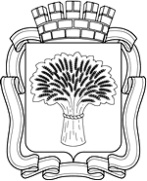 Российская Федерация                                                                             Администрация города Канска
Красноярского края                       ПОСТАНОВЛЕНИЕРоссийская Федерация                                                                             Администрация города Канска
Красноярского края                       ПОСТАНОВЛЕНИЕРоссийская Федерация                                                                             Администрация города Канска
Красноярского края                       ПОСТАНОВЛЕНИЕРоссийская Федерация                                                                             Администрация города Канска
Красноярского края                       ПОСТАНОВЛЕНИЕ02.07.2021 г.№597Информация по ресурсному обеспечению муниципальной программы города Канска, в том числе по годам реализации программыОбщий объем финансирования программы составляет 2 395 945 753,01 руб., в том числе по годам:2017 год – 347 420 330,51 руб.;2018 год – 338 923 355,63 руб.;2019 год – 380 332 941,71 руб.;2020 год – 326 132 280,94 руб.;2021 год – 419 468 898,22 руб.;2022 год – 303 938 930,00 руб.;2023 год – 279 729 016,00 руб.в том числе:средства федерального бюджета – 39 197 534,46 руб., в том числе по годам:2017 год – 0,00 руб.;2018 год – 0,00 руб.;2019 год – 39 197 534,46 руб.;2020 год – 0,00 руб.;2021 год – 0,00 руб.;2022 год – 0,00 руб.;2023 год – 0,00 руб.средства краевого бюджета – 1 289 525 942,48 руб., в том числе по годам:2017 год – 220 739 300,00 руб.;2018 год – 211 170 513,00 руб.;2019 год – 184 853 781,54 руб.;2020 год – 163 332 991,94 руб.;2021 год – 230 298 656,00 руб.;2022 год – 141 674 300,00 руб.;2023 год – 137 456 400,00 руб.средства городского бюджета – 1 067 222 276,07 руб., в том числе по годам:2017 год – 126 681 030,51 руб.;2018 год – 127 752 842,63 руб.;2019 год – 156 281 625,71 руб.;2020 год – 162 799 289,00 руб.;2021 год – 189 170 242,22 руб.;2022 год – 162 264 630,00 руб.;2023 год – 142 272 616,00 руб.Информация по ресурсному обеспечению подпрограммы, в том числе в разбивке по всем источникам финансирования на очередной финансовый год и плановый периодОбщий объем финансирования подпрограммы составляет 593 485 283,31 руб., в том числе по годам:2021 год – 284 318 498,31 руб.;2022 год – 160 238 102,00 руб.;2023 год – 148 928 683,00 руб.в том числе:средства краевого бюджета – 354 523 900,00 руб., в том числе по годам:2021 год – 196 001 100,00 руб.;2022 год – 78 420 100,00 руб.;2023 год – 80 102 700,00 руб.средства городского бюджета – 238 961 383,31 руб., в том числе по годам:2021 год – 88 317 398,31 руб.;2022 год – 81 818 002,00 руб.;2023 год – 68 825 983,00 руб.Информация по ресурсному обеспечению подпрограммы, в том числе в разбивке по всем источникам финансирования на очередной финансовый год и плановый периодОбщий объем финансирования подпрограммы составляет 172 544 256,00 руб., в том числе по годам:2021 год – 41 138 956,00 руб.;    2022 год – 68 652 900,00 руб.;2023 год – 62 752 400,00 руб.в том числе: средства краевого бюджета – 148 318 656,00 руб., в том числе по годам:2021 год – 32 101 956,00 руб.;    2022 год – 61 058 600,00 руб.; 2023 год – 55 158 100,00 руб.средства городского бюджета – 24 225 600,00 руб., в том числе по годам:2021 год – 9 037 000,00 руб.;    2022 год – 7 594 300,00 руб.;2023 год – 7 594 300,00 руб.         Информация по ресурсному обеспечению подпрограммы, в том числе в разбивке по всем источникам финансирования на очередной финансовый год и плановый периодОбщий объем финансирования мероприятий составляет 145 911 044,91 руб., в том числе по годам: 2021 год – 61 065 158,91 руб.;    2022 год – 44 922 943,00 руб.; 2023 год – 39 922 943,00 руб.        в том числе: средства краевого бюджета – 113 700,00 руб., в том числе по годам:2021 год – 37 900,00 руб.;    2022 год – 37 900,00 руб.; 2023 год – 37 900,00 руб.                 средства городского бюджета – 145 797 344,91 руб., в том числе по годам:2021 год – 61 027 258,91 руб.;    2022 год – 44 885 043,00 руб.; 2023 год – 39 885 043,00 руб.Информация по ресурсному обеспечению отдельного мероприятияОбщий объем финансирования отдельного мероприятия составляет 84 723 160,00 руб., в том числе по годам:2021 год – 30 788 585,00 руб.;2022 год – 27 967 285,00 руб.;  2023 год – 25 967 290,00 руб.в том числе:средства краевого бюджета – 0,00 руб., в том числе по годам:2021 год – 0,00 руб.; 2022 год – 0,00 руб.;2023 год – 0,00 руб.средства городского бюджета – 84 723160,00 руб., в том числе по годам:2021 год – 30 788 585,00 руб.;2022 год – 27 967 285,00 руб.;  2023 год – 25 967 290,00 руб.Приложение № 1
к постановлению администрации г.Канска
от 02.07.2021 г. № 597Приложение № 1
к постановлению администрации г.Канска
от 02.07.2021 г. № 597Приложение № 1
к постановлению администрации г.Канска
от 02.07.2021 г. № 597Приложение № 1
к постановлению администрации г.Канска
от 02.07.2021 г. № 597Приложение № 1
к постановлению администрации г.Канска
от 02.07.2021 г. № 597Приложение № 1
к постановлению администрации г.Канска
от 02.07.2021 г. № 597Приложение № 1                                                                                                                                                                                                                                                                                                                                                                                                                                                     к  муниципальной программе города Канска «Городское хозяйство»Приложение № 1                                                                                                                                                                                                                                                                                                                                                                                                                                                     к  муниципальной программе города Канска «Городское хозяйство»Приложение № 1                                                                                                                                                                                                                                                                                                                                                                                                                                                     к  муниципальной программе города Канска «Городское хозяйство»Приложение № 1                                                                                                                                                                                                                                                                                                                                                                                                                                                     к  муниципальной программе города Канска «Городское хозяйство»Приложение № 1                                                                                                                                                                                                                                                                                                                                                                                                                                                     к  муниципальной программе города Канска «Городское хозяйство»Приложение № 1                                                                                                                                                                                                                                                                                                                                                                                                                                                     к  муниципальной программе города Канска «Городское хозяйство»Приложение № 1                                                                                                                                                                                                                                                                                                                                                                                                                                                     к  муниципальной программе города Канска «Городское хозяйство»Приложение № 1                                                                                                                                                                                                                                                                                                                                                                                                                                                     к  муниципальной программе города Канска «Городское хозяйство»Приложение № 1                                                                                                                                                                                                                                                                                                                                                                                                                                                     к  муниципальной программе города Канска «Городское хозяйство»Информация  о ресурсном обеспечении муниципальной программы города Канска за счет средств городского бюджета, в том числе средств, поступивших из бюджетов других уровней бюджетной системы и бюджетов государственных внебюджетных фондовИнформация  о ресурсном обеспечении муниципальной программы города Канска за счет средств городского бюджета, в том числе средств, поступивших из бюджетов других уровней бюджетной системы и бюджетов государственных внебюджетных фондовИнформация  о ресурсном обеспечении муниципальной программы города Канска за счет средств городского бюджета, в том числе средств, поступивших из бюджетов других уровней бюджетной системы и бюджетов государственных внебюджетных фондовИнформация  о ресурсном обеспечении муниципальной программы города Канска за счет средств городского бюджета, в том числе средств, поступивших из бюджетов других уровней бюджетной системы и бюджетов государственных внебюджетных фондовИнформация  о ресурсном обеспечении муниципальной программы города Канска за счет средств городского бюджета, в том числе средств, поступивших из бюджетов других уровней бюджетной системы и бюджетов государственных внебюджетных фондовИнформация  о ресурсном обеспечении муниципальной программы города Канска за счет средств городского бюджета, в том числе средств, поступивших из бюджетов других уровней бюджетной системы и бюджетов государственных внебюджетных фондовИнформация  о ресурсном обеспечении муниципальной программы города Канска за счет средств городского бюджета, в том числе средств, поступивших из бюджетов других уровней бюджетной системы и бюджетов государственных внебюджетных фондовИнформация  о ресурсном обеспечении муниципальной программы города Канска за счет средств городского бюджета, в том числе средств, поступивших из бюджетов других уровней бюджетной системы и бюджетов государственных внебюджетных фондовИнформация  о ресурсном обеспечении муниципальной программы города Канска за счет средств городского бюджета, в том числе средств, поступивших из бюджетов других уровней бюджетной системы и бюджетов государственных внебюджетных фондовИнформация  о ресурсном обеспечении муниципальной программы города Канска за счет средств городского бюджета, в том числе средств, поступивших из бюджетов других уровней бюджетной системы и бюджетов государственных внебюджетных фондовИнформация  о ресурсном обеспечении муниципальной программы города Канска за счет средств городского бюджета, в том числе средств, поступивших из бюджетов других уровней бюджетной системы и бюджетов государственных внебюджетных фондовИнформация  о ресурсном обеспечении муниципальной программы города Канска за счет средств городского бюджета, в том числе средств, поступивших из бюджетов других уровней бюджетной системы и бюджетов государственных внебюджетных фондовИнформация  о ресурсном обеспечении муниципальной программы города Канска за счет средств городского бюджета, в том числе средств, поступивших из бюджетов других уровней бюджетной системы и бюджетов государственных внебюджетных фондовИнформация  о ресурсном обеспечении муниципальной программы города Канска за счет средств городского бюджета, в том числе средств, поступивших из бюджетов других уровней бюджетной системы и бюджетов государственных внебюджетных фондовИнформация  о ресурсном обеспечении муниципальной программы города Канска за счет средств городского бюджета, в том числе средств, поступивших из бюджетов других уровней бюджетной системы и бюджетов государственных внебюджетных фондов(рублей)№ п/пСтатус (муниципальная программа города Канска, подпрограмма)Наименование муниципальной программы города Канска, подпрограммыНаименование главного распорядителя бюджетных средств                                   (далее - ГРБС)Код бюджетной классификацииКод бюджетной классификацииКод бюджетной классификацииКод бюджетной классификацииОбъем бюджетных (внебюджетных) ассигнований, в том числе по годам реализации муниципальной программы города КанскаОбъем бюджетных (внебюджетных) ассигнований, в том числе по годам реализации муниципальной программы города КанскаОбъем бюджетных (внебюджетных) ассигнований, в том числе по годам реализации муниципальной программы города КанскаОбъем бюджетных (внебюджетных) ассигнований, в том числе по годам реализации муниципальной программы города КанскаОбъем бюджетных (внебюджетных) ассигнований, в том числе по годам реализации муниципальной программы города КанскаОбъем бюджетных (внебюджетных) ассигнований, в том числе по годам реализации муниципальной программы города Канскаитого на 2017-2023 год№ п/пСтатус (муниципальная программа города Канска, подпрограмма)Наименование муниципальной программы города Канска, подпрограммыНаименование главного распорядителя бюджетных средств                                   (далее - ГРБС)ГРБСРзПрЦСРВР2017201820192020202120222023итого на 2017-2023 год123456789101112131415161Муниципальная программа города КанскаГородское хозяйствовсего расходные обязательства по муниципальной программе города Канскахххх347 420 330,51338 923 355,63380 332 941,71326 132 280,94419 468 898,22303 938 930,00279 729 016,002 395 945 753,011Муниципальная программа города КанскаГородское хозяйствов том числе по ГРБС:1Муниципальная программа города КанскаГородское хозяйствоУС и ЖКХ администрации г. Канска909ххх347 420 330,51338 923 355,63380 332 941,71326 132 280,94419 468 898,22303 938 930,00279 729 016,002 395 945 753,011.1Подпрограмма 1Развитие транспортной системы городавсего расходные обязательства по подпрограмме муниципальной программы города Канскахххх169 625 037,25168 851 445,52158 098 993,84208 370 225,94284 318 498,31160 238 102,00148 928 683,001 298 430 985,861.1Подпрограмма 1Развитие транспортной системы городав том числе по ГРБС:1.1Подпрограмма 1Развитие транспортной системы городаУС и ЖКХ администрации г. Канска909ххх169 625 037,25168 851 445,52158 098 993,84208 370 225,94284 318 498,31160 238 102,00148 928 683,001 298 430 985,861.2Подпрограмма 2Реформирование и модернизация жилищно-коммунального хозяйства и повышение энергетической эффективностивсего расходные обязательства по подпрограмме муниципальной программы города Канскахххх120 080 696,46109 056 839,54137 665 324,7442 598 404,0041 138 956,0068 652 900,0062 752 400,00581 945 520,741.2Подпрограмма 2Реформирование и модернизация жилищно-коммунального хозяйства и повышение энергетической эффективностив том числе по ГРБС:1.2Подпрограмма 2Реформирование и модернизация жилищно-коммунального хозяйства и повышение энергетической эффективностиУС и ЖКХ администрации г. Канска909ххх120 080 696,46109 056 839,54137 665 324,7442 598 404,0041 138 956,0068 652 900,0062 752 400,00581 945 520,741.3Подпрограмма 3Обращение с твердыми бытовыми отходами на территории городавсего расходные обязательства по подпрограмме муниципальной программы города Канскахххх0,000,005 609 220,620,000,000,000,005 609 220,621.3Подпрограмма 3Обращение с твердыми бытовыми отходами на территории городав том числе по ГРБС:1.3Подпрограмма 3Обращение с твердыми бытовыми отходами на территории городаУС и ЖКХ администрации г. Канска909ххх0,000,005 609 220,620,000,000,000,005 609 220,621.4Подпрограмма 4Благоустройство городавсего расходные обязательства по подпрограмме муниципальной программы города Канскахххх42 508 491,7844 435 554,7861 503 669,7548 260 576,5961 065 158,9144 922 943,0039 922 943,00342 619 337,811.4Подпрограмма 4Благоустройство городав том числе по ГРБС:1.4Подпрограмма 4Благоустройство городаУС и ЖКХ администрации г. Канска909ххх42 508 491,7844 435 554,7861 503 669,7548 260 576,5961 065 158,9144 922 943,0039 922 943,00342 619 337,811.5Отдельное мероприятие 1  муниципальной программы города Канска                            Выполнение отдельных государственных полномочий по организации проведения мероприятий по отлову и содержанию безнадзорных животных всего расходные обязательства xxxx1 014 900,001 216 300,001 216 300,002 048 720,002 157 700,002 157 700,002 157 700,0011 969 320,001.5Отдельное мероприятие 1  муниципальной программы города Канска                            Выполнение отдельных государственных полномочий по организации проведения мероприятий по отлову и содержанию безнадзорных животных в том числе по ГРБС:1.5Отдельное мероприятие 1  муниципальной программы города Канска                            Выполнение отдельных государственных полномочий по организации проведения мероприятий по отлову и содержанию безнадзорных животных УС и ЖКХ администрации г. Канска909xxx1 014 900,001 216 300,001 216 300,002 048 720,002 157 700,002 157 700,002 157 700,0011 969 320,001.6Отдельное мероприятие 2 муниципальной программы города КанскаОбеспечение системы управления муниципальной программойвсего расходные обязательства хххх14 191 205,0215 363 215,7916 239 432,7620 654 354,4130 788 585,0027 967 285,0025 967 290,00151 171 367,981.6Отдельное мероприятие 2 муниципальной программы города КанскаОбеспечение системы управления муниципальной программойв том числе по ГРБС:1.6Отдельное мероприятие 2 муниципальной программы города КанскаОбеспечение системы управления муниципальной программойУС и ЖКХ администрации г. Канска909ххх14 191 205,0215 363 215,7916 239 432,7620 654 354,4130 788 585,0027 967 285,0025 967 290,00151 171 367,981.7Отдельное мероприятие 3 муниципальной программы города КанскаМероприятия в области обеспечения капитального ремонта, реконструкции и строительства гидротехнических сооруженийвсего расходные обязательства хххх0,000,000,004 200 000,000,000,000,004 200 000,001.7Отдельное мероприятие 3 муниципальной программы города КанскаМероприятия в области обеспечения капитального ремонта, реконструкции и строительства гидротехнических сооруженийв том числе по ГРБС:1.7Отдельное мероприятие 3 муниципальной программы города КанскаМероприятия в области обеспечения капитального ремонта, реконструкции и строительства гидротехнических сооруженийУС и ЖКХ администрации г. Канска909ххх0,000,000,004 200 000,000,000,000,004 200 000,00Приложение № 2
к постановлению администрации г.Канска
от 02.07.2021 г. № 597Приложение № 2
к постановлению администрации г.Канска
от 02.07.2021 г. № 597Приложение № 2
к постановлению администрации г.Канска
от 02.07.2021 г. № 597Приложение № 2
к постановлению администрации г.Канска
от 02.07.2021 г. № 597Приложение № 2
к постановлению администрации г.Канска
от 02.07.2021 г. № 597Приложение № 2
к постановлению администрации г.Канска
от 02.07.2021 г. № 597Приложение № 2
к постановлению администрации г.Канска
от 02.07.2021 г. № 597Приложение № 2
к постановлению администрации г.Канска
от 02.07.2021 г. № 597Приложение № 2
к постановлению администрации г.Канска
от 02.07.2021 г. № 597Приложение № 2
к постановлению администрации г.Канска
от 02.07.2021 г. № 597Приложение № 2
к постановлению администрации г.Канска
от 02.07.2021 г. № 597Приложение № 2
к постановлению администрации г.Канска
от 02.07.2021 г. № 597Приложение № 2                                                                                                                                                                                                                                                                                                                                                                                                                                                     к  муниципальной программе города Канска «Городское хозяйство»Приложение № 2                                                                                                                                                                                                                                                                                                                                                                                                                                                     к  муниципальной программе города Канска «Городское хозяйство»Приложение № 2                                                                                                                                                                                                                                                                                                                                                                                                                                                     к  муниципальной программе города Канска «Городское хозяйство»Приложение № 2                                                                                                                                                                                                                                                                                                                                                                                                                                                     к  муниципальной программе города Канска «Городское хозяйство»Приложение № 2                                                                                                                                                                                                                                                                                                                                                                                                                                                     к  муниципальной программе города Канска «Городское хозяйство»Приложение № 2                                                                                                                                                                                                                                                                                                                                                                                                                                                     к  муниципальной программе города Канска «Городское хозяйство»Приложение № 2                                                                                                                                                                                                                                                                                                                                                                                                                                                     к  муниципальной программе города Канска «Городское хозяйство»Приложение № 2                                                                                                                                                                                                                                                                                                                                                                                                                                                     к  муниципальной программе города Канска «Городское хозяйство»Приложение № 2                                                                                                                                                                                                                                                                                                                                                                                                                                                     к  муниципальной программе города Канска «Городское хозяйство»Приложение № 2                                                                                                                                                                                                                                                                                                                                                                                                                                                     к  муниципальной программе города Канска «Городское хозяйство»Приложение № 2                                                                                                                                                                                                                                                                                                                                                                                                                                                     к  муниципальной программе города Канска «Городское хозяйство»Приложение № 2                                                                                                                                                                                                                                                                                                                                                                                                                                                     к  муниципальной программе города Канска «Городское хозяйство»Приложение № 2                                                                                                                                                                                                                                                                                                                                                                                                                                                     к  муниципальной программе города Канска «Городское хозяйство»Приложение № 2                                                                                                                                                                                                                                                                                                                                                                                                                                                     к  муниципальной программе города Канска «Городское хозяйство»Приложение № 2                                                                                                                                                                                                                                                                                                                                                                                                                                                     к  муниципальной программе города Канска «Городское хозяйство»Приложение № 2                                                                                                                                                                                                                                                                                                                                                                                                                                                     к  муниципальной программе города Канска «Городское хозяйство»Приложение № 2                                                                                                                                                                                                                                                                                                                                                                                                                                                     к  муниципальной программе города Канска «Городское хозяйство»Приложение № 2                                                                                                                                                                                                                                                                                                                                                                                                                                                     к  муниципальной программе города Канска «Городское хозяйство» Информация об источниках финансирования подпрограмм, отдельных мероприятий муниципальной программы города Канска (средства городского бюджета, в том числе средства, поступившие из бюджетов других уровней бюджетной системы,бюджетов государственных внебюджетных фондов) Информация об источниках финансирования подпрограмм, отдельных мероприятий муниципальной программы города Канска (средства городского бюджета, в том числе средства, поступившие из бюджетов других уровней бюджетной системы,бюджетов государственных внебюджетных фондов) Информация об источниках финансирования подпрограмм, отдельных мероприятий муниципальной программы города Канска (средства городского бюджета, в том числе средства, поступившие из бюджетов других уровней бюджетной системы,бюджетов государственных внебюджетных фондов) Информация об источниках финансирования подпрограмм, отдельных мероприятий муниципальной программы города Канска (средства городского бюджета, в том числе средства, поступившие из бюджетов других уровней бюджетной системы,бюджетов государственных внебюджетных фондов) Информация об источниках финансирования подпрограмм, отдельных мероприятий муниципальной программы города Канска (средства городского бюджета, в том числе средства, поступившие из бюджетов других уровней бюджетной системы,бюджетов государственных внебюджетных фондов) Информация об источниках финансирования подпрограмм, отдельных мероприятий муниципальной программы города Канска (средства городского бюджета, в том числе средства, поступившие из бюджетов других уровней бюджетной системы,бюджетов государственных внебюджетных фондов) Информация об источниках финансирования подпрограмм, отдельных мероприятий муниципальной программы города Канска (средства городского бюджета, в том числе средства, поступившие из бюджетов других уровней бюджетной системы,бюджетов государственных внебюджетных фондов) Информация об источниках финансирования подпрограмм, отдельных мероприятий муниципальной программы города Канска (средства городского бюджета, в том числе средства, поступившие из бюджетов других уровней бюджетной системы,бюджетов государственных внебюджетных фондов) Информация об источниках финансирования подпрограмм, отдельных мероприятий муниципальной программы города Канска (средства городского бюджета, в том числе средства, поступившие из бюджетов других уровней бюджетной системы,бюджетов государственных внебюджетных фондов) Информация об источниках финансирования подпрограмм, отдельных мероприятий муниципальной программы города Канска (средства городского бюджета, в том числе средства, поступившие из бюджетов других уровней бюджетной системы,бюджетов государственных внебюджетных фондов) Информация об источниках финансирования подпрограмм, отдельных мероприятий муниципальной программы города Канска (средства городского бюджета, в том числе средства, поступившие из бюджетов других уровней бюджетной системы,бюджетов государственных внебюджетных фондов)(рублей)№ п/пСтатус (муниципальная программа города Канска,подпрограмма)Наименование муниципальной программы города Канска, подпрограммы Уровень бюджетной системы/источники финансированияОбъем бюджетных (внебюджетных) ассигнований, в том числе по годам реализации муниципальной программы города КанскаОбъем бюджетных (внебюджетных) ассигнований, в том числе по годам реализации муниципальной программы города КанскаОбъем бюджетных (внебюджетных) ассигнований, в том числе по годам реализации муниципальной программы города КанскаОбъем бюджетных (внебюджетных) ассигнований, в том числе по годам реализации муниципальной программы города КанскаОбъем бюджетных (внебюджетных) ассигнований, в том числе по годам реализации муниципальной программы города КанскаОбъем бюджетных (внебюджетных) ассигнований, в том числе по годам реализации муниципальной программы города КанскаОбъем бюджетных (внебюджетных) ассигнований, в том числе по годам реализации муниципальной программы города Канскаитого 
на 2017-2023 годы № п/пСтатус (муниципальная программа города Канска,подпрограмма)Наименование муниципальной программы города Канска, подпрограммы Уровень бюджетной системы/источники финансирования2017201820192020202120222023итого 
на 2017-2023 годы 1234567891011121Муниципальная программа города КанскаГородское хозяйствоВсего347 420 330,51338 923 355,63380 332 941,71326 132 280,94419 468 898,22303 938 930,00279 729 016,002 395 945 753,011Муниципальная программа города КанскаГородское хозяйствов том числе:1Муниципальная программа города КанскаГородское хозяйствогородской бюджет126 681 030,51127 752 842,63156 281 625,71162 799 289,00189 170 242,22162 264 630,00142 272 616,001 067 222 276,071Муниципальная программа города КанскаГородское хозяйствокраевой бюджет220 739 300,00211 170 513,00184 853 781,54163 332 991,94230 298 656,00141 674 300,00137 456 400,001 289 525 942,481Муниципальная программа города КанскаГородское хозяйствофедеральный бюджет0,000,0039 197 534,460,000,000,000,0039 197 534,461Муниципальная программа города КанскаГородское хозяйствовнебюджетные источники0,000,000,000,000,000,000,000,001.1Подпрограмма 1 Развитие транспортной системыВсего169 625 037,25168 851 445,52158 098 993,84208 370 225,94284 318 498,31160 238 102,00148 928 683,001 298 430 985,861.1Подпрограмма 1 Развитие транспортной системыв том числе1.1Подпрограмма 1 Развитие транспортной системыгородской бюджет62 412 837,2561 040 745,5269 950 393,8487 846 049,0088 317 398,3181 818 002,0068 825 983,00520 211 408,921.1Подпрограмма 1 Развитие транспортной системыкраевой бюджет107 212 200,00107 810 700,0088 148 600,00120 524 176,94196 001 100,0078 420 100,0080 102 700,00778 219 576,941.1Подпрограмма 1 Развитие транспортной системыфедеральный бюджет0,000,000,000,000,000,000,000,001.1Подпрограмма 1 Развитие транспортной системывнебюджетные источники0,000,000,000,000,000,000,000,001.2Подпрограмма 2 Реформирование и модернизация жилищно-коммунального хозяйства и повышение энергетической эффективностиВсего120 080 696,46109 056 839,54137 665 324,7442 598 404,0041 138 956,0068 652 900,0062 752 400,00581 945 520,741.2Подпрограмма 2 Реформирование и модернизация жилищно-коммунального хозяйства и повышение энергетической эффективностив том числе1.2Подпрограмма 2 Реформирование и модернизация жилищно-коммунального хозяйства и повышение энергетической эффективностигородской бюджет7 608 496,467 565 839,548 651 834,748 059 452,009 037 000,007 594 300,007 594 300,0056 111 222,741.2Подпрограмма 2 Реформирование и модернизация жилищно-коммунального хозяйства и повышение энергетической эффективностикраевой бюджет112 472 200,00101 491 000,00089 815 955,5434 538 952,0032 101 956,0061 058 600,0055 158 100,00486 636 763,541.2Подпрограмма 2 Реформирование и модернизация жилищно-коммунального хозяйства и повышение энергетической эффективностифедеральный бюджет0,000,0039 197 534,460,000,000,000,0039 197 534,461.2Подпрограмма 2 Реформирование и модернизация жилищно-коммунального хозяйства и повышение энергетической эффективностивнебюджетные источники0,000,000,000,000,000,000,000,001.3Подпрограмма 3Обращение с твердыми бытовыми отходами на территории городаВсего0,005 609 220,620,000,000,000,005 609 220,621.3Подпрограмма 3Обращение с твердыми бытовыми отходами на территории городав том числе1.3Подпрограмма 3Обращение с твердыми бытовыми отходами на территории городагородской бюджет0,0067 310,620,000,000,000,0067 310,621.3Подпрограмма 3Обращение с твердыми бытовыми отходами на территории городакраевой бюджет0,005 541 910,000,000,000,000,005 541 910,001.3Подпрограмма 3Обращение с твердыми бытовыми отходами на территории городафедеральный бюджет0,000,000,000,000,000,000,001.3Подпрограмма 3Обращение с твердыми бытовыми отходами на территории городавнебюджетные источники0,000,000,000,000,000,000,001.4Подпрограмма 4 Благоустройство городаВсего42 508 491,7844 435 554,7861 503 669,7548 260 576,5961 065 158,9144 922 943,0039 922 943,00342 619 337,811.4Подпрограмма 4 Благоустройство городав том числев том числев том числев том числев том числев том числев том числев том числев том числе1.4Подпрограмма 4 Благоустройство городагородской бюджет42 468 491,7844 395 554,7861 465 769,7548 222 676,5961 027 258,9144 885 043,0039 885 043,00342 349 837,811.4Подпрограмма 4 Благоустройство городакраевой бюджет40 000,0040 000,0037 900,0037 900,0037 900,0037 900,0037 900,00269 500,001.4Подпрограмма 4 Благоустройство городафедеральный бюджет0,000,000,000,000,000,000,000,001.4Подпрограмма 4 Благоустройство городавнебюджетные источники0,000,000,000,000,000,000,000,001.5Отдельное мероприятие 1 муниципальной  программы города КанскаВыполнение отдельных государственных полномочий по организации проведения мероприятий по отлову и содержанию безнадзорных животных Всего1 014 900,001 216 300,0001 216 300,002 048 720,002 157 700,002 157 700,002 157 700,0011 969 320,001.5Отдельное мероприятие 1 муниципальной  программы города КанскаВыполнение отдельных государственных полномочий по организации проведения мероприятий по отлову и содержанию безнадзорных животных в том числе1.5Отдельное мероприятие 1 муниципальной  программы города КанскаВыполнение отдельных государственных полномочий по организации проведения мероприятий по отлову и содержанию безнадзорных животных городской бюджет0,000,000,000,000,000,000,000,001.5Отдельное мероприятие 1 муниципальной  программы города КанскаВыполнение отдельных государственных полномочий по организации проведения мероприятий по отлову и содержанию безнадзорных животных краевой бюджет1 014 900,001 216 300,0001 216 300,002 048 720,002 157 700,002 157 700,002 157 700,0011 969 320,001.5Отдельное мероприятие 1 муниципальной  программы города КанскаВыполнение отдельных государственных полномочий по организации проведения мероприятий по отлову и содержанию безнадзорных животных федеральный бюджет0,000,000,000,000,000,000,000,001.5Отдельное мероприятие 1 муниципальной  программы города КанскаВыполнение отдельных государственных полномочий по организации проведения мероприятий по отлову и содержанию безнадзорных животных внебюджетные источники0,000,000,000,000,000,000,000,001.6Отдельное мероприятие 2 муниципальной программы города КанскаОбеспечение системы управления муниципальной программойВсего14 191 205,0215 363 215,7916 239 432,7620 654 354,4130 788 585,0027 967 285,0025 967 290,00151 171 367,981.6Отдельное мероприятие 2 муниципальной программы города КанскаОбеспечение системы управления муниципальной программойв том числе1.6Отдельное мероприятие 2 муниципальной программы города КанскаОбеспечение системы управления муниципальной программойгородской бюджет14 191 205,0214 750 702,7916 146 316,7618 620 711,4130 788 585,0027 967 285,0025 967 290,00148 432 095,981.6Отдельное мероприятие 2 муниципальной программы города КанскаОбеспечение системы управления муниципальной программойкраевой бюджет0,00612 513,0093 116,002 033 643,000,000,000,002 739 272,001.6Отдельное мероприятие 2 муниципальной программы города КанскаОбеспечение системы управления муниципальной программойфедеральный бюджет0,000,000,000,000,000,000,000,001.6Отдельное мероприятие 2 муниципальной программы города КанскаОбеспечение системы управления муниципальной программойвнебюджетные источники0,000,000,000,000,000,000,000,001.7Отдельное мероприятие 3 муниципальной программы города КанскаМероприятия в области обеспечения капитального ремонта, реконструкции и строительства гидротехнических сооруженийВсего0,000,000,004 200 000,000,000,000,004 200 000,001.7Отдельное мероприятие 3 муниципальной программы города КанскаМероприятия в области обеспечения капитального ремонта, реконструкции и строительства гидротехнических сооруженийв том числе0,001.7Отдельное мероприятие 3 муниципальной программы города КанскаМероприятия в области обеспечения капитального ремонта, реконструкции и строительства гидротехнических сооруженийгородской бюджет0,000,000,0050 400,000,000,000,0050 400,001.7Отдельное мероприятие 3 муниципальной программы города КанскаМероприятия в области обеспечения капитального ремонта, реконструкции и строительства гидротехнических сооруженийкраевой бюджет0,000,000,004 149 600,000,000,000,004 149 600,001.7Отдельное мероприятие 3 муниципальной программы города КанскаМероприятия в области обеспечения капитального ремонта, реконструкции и строительства гидротехнических сооруженийфедеральный бюджет0,000,000,000,000,000,000,000,001.7Отдельное мероприятие 3 муниципальной программы города КанскаМероприятия в области обеспечения капитального ремонта, реконструкции и строительства гидротехнических сооруженийвнебюджетные источники0,000,000,000,000,000,000,000,00Приложение № 3
к постановлению администрации г.Канска
от 02.07.2021 г. № 597Приложение № 3
к постановлению администрации г.Канска
от 02.07.2021 г. № 597Приложение № 2 к  подпрограмме города Канска «Развитие транспортной системы города» Приложение № 2 к  подпрограмме города Канска «Развитие транспортной системы города» Приложение № 2 к  подпрограмме города Канска «Развитие транспортной системы города» Приложение № 2 к  подпрограмме города Канска «Развитие транспортной системы города» Перечень мероприятий подпрограммыПеречень мероприятий подпрограммыПеречень мероприятий подпрограммыПеречень мероприятий подпрограммыПеречень мероприятий подпрограммыПеречень мероприятий подпрограммыПеречень мероприятий подпрограммыПеречень мероприятий подпрограммыПеречень мероприятий подпрограммыПеречень мероприятий подпрограммыПеречень мероприятий подпрограммы№п/пЦели, задачи, мероприятия подпрограммыГРБС Код бюджетной классификацииКод бюджетной классификацииКод бюджетной классификацииКод бюджетной классификацииРасходы по годам реализации программы  (рублей.)Расходы по годам реализации программы  (рублей.)Расходы по годам реализации программы  (рублей.)Расходы по годам реализации программы  (рублей.)Ожидаемый непосредственный результат (краткое описание) от реализации подпрограммного мероприятия (в том числе в натуральном выражении)№п/пЦели, задачи, мероприятия подпрограммыГРБС ГРБСРзПрЦСРВР202120222023итого на периодОжидаемый непосредственный результат (краткое описание) от реализации подпрограммного мероприятия (в том числе в натуральном выражении)№п/пЦели, задачи, мероприятия подпрограммыГРБС ГРБСРзПрЦСРВР202120222023итого на периодОжидаемый непосредственный результат (краткое описание) от реализации подпрограммного мероприятия (в том числе в натуральном выражении)1234567891011121Цель подпрограммы: 
Развитие современной и эффективной транспортной инфраструктуры в условиях повышения доступности транспортных услуг для населения и повышения комплексной  безопасности дорожного движенияЦель подпрограммы: 
Развитие современной и эффективной транспортной инфраструктуры в условиях повышения доступности транспортных услуг для населения и повышения комплексной  безопасности дорожного движенияЦель подпрограммы: 
Развитие современной и эффективной транспортной инфраструктуры в условиях повышения доступности транспортных услуг для населения и повышения комплексной  безопасности дорожного движенияЦель подпрограммы: 
Развитие современной и эффективной транспортной инфраструктуры в условиях повышения доступности транспортных услуг для населения и повышения комплексной  безопасности дорожного движенияЦель подпрограммы: 
Развитие современной и эффективной транспортной инфраструктуры в условиях повышения доступности транспортных услуг для населения и повышения комплексной  безопасности дорожного движенияЦель подпрограммы: 
Развитие современной и эффективной транспортной инфраструктуры в условиях повышения доступности транспортных услуг для населения и повышения комплексной  безопасности дорожного движенияЦель подпрограммы: 
Развитие современной и эффективной транспортной инфраструктуры в условиях повышения доступности транспортных услуг для населения и повышения комплексной  безопасности дорожного движенияЦель подпрограммы: 
Развитие современной и эффективной транспортной инфраструктуры в условиях повышения доступности транспортных услуг для населения и повышения комплексной  безопасности дорожного движенияЦель подпрограммы: 
Развитие современной и эффективной транспортной инфраструктуры в условиях повышения доступности транспортных услуг для населения и повышения комплексной  безопасности дорожного движенияЦель подпрограммы: 
Развитие современной и эффективной транспортной инфраструктуры в условиях повышения доступности транспортных услуг для населения и повышения комплексной  безопасности дорожного движенияЦель подпрограммы: 
Развитие современной и эффективной транспортной инфраструктуры в условиях повышения доступности транспортных услуг для населения и повышения комплексной  безопасности дорожного движения1.1Задача 1. Обеспечение сохранности, содержания, ремонт, модернизация и развитие сети автомобильных дорог города. Задача 1. Обеспечение сохранности, содержания, ремонт, модернизация и развитие сети автомобильных дорог города. Задача 1. Обеспечение сохранности, содержания, ремонт, модернизация и развитие сети автомобильных дорог города. Задача 1. Обеспечение сохранности, содержания, ремонт, модернизация и развитие сети автомобильных дорог города. Задача 1. Обеспечение сохранности, содержания, ремонт, модернизация и развитие сети автомобильных дорог города. Задача 1. Обеспечение сохранности, содержания, ремонт, модернизация и развитие сети автомобильных дорог города. Задача 1. Обеспечение сохранности, содержания, ремонт, модернизация и развитие сети автомобильных дорог города. Задача 1. Обеспечение сохранности, содержания, ремонт, модернизация и развитие сети автомобильных дорог города. Задача 1. Обеспечение сохранности, содержания, ремонт, модернизация и развитие сети автомобильных дорог города. Задача 1. Обеспечение сохранности, содержания, ремонт, модернизация и развитие сети автомобильных дорог города. Задача 1. Обеспечение сохранности, содержания, ремонт, модернизация и развитие сети автомобильных дорог города. 1.1.1Мероприятие 1.1. Содержание автомобильных дорог общего пользования местного значения и искусственных сооружений на них за счет средств муниципального дорожного фонда города КанскаУС и ЖКХ администрации г. Канска 909 04 09031008037024418 827 379,3117 984 255,8418 643 626,0755 455 261,221.1.1.11.1.1. Содержание и обслуживание улично-дорожной сетиУС и ЖКХ администрации г. Канска 909 04 0915 500 000,0015 484 255,8416 143 626,0747 127 881,91Обеспечение сохранности и содержания 338 км автодорог города.                                                                     1.1.1.21.1.2. Обустройство и ремонт тротуаровУС и ЖКХ администрации г. Канска 909 04 092 500 000,002 500 000,002 500 000,007 500 000,002021 г.: тротуар на Урицкого до поликлинники. Гимназия №1  (от 40 лет Октября до входа), 
ул. Волгодонская, д.сад Солнышко со стороны входа
40 лет октября от пер. Индустриальный до входа на Землянку, 2022 а/дорога на Солнечный продолжить тротуар до ост Стройплощадка, подх. путь соед пед колледж и Солнечный,. Внутриквартальный заезд к домам мкр. 6-Северо-западный 64/1-64/2, продолжить тротуар от маг София до Лицея №1; 2023г. тротур по Герцена от 30 лет ВЛКСМ до моста                                              1.1.1.31.1.3. Ремонт (отсыпка) дорог УС и ЖКХ администрации г. Канска 909 04 09827 379,310,000,00827 379,31Ремонт (отсыпка) гравийных дорог в районах частного сектора протяженностью 2.2 км.1.1.2Мероприятие 1.2. Содержание автомобильных дорог общего пользования местного значения за счет средств муниципального дорожного фонда города Канска УС и ЖКХ администрации г. Канска 909 04 0903100S508024440 852 783,0042 486 862,0044 186 288,00127 525 933,00Обеспечение сохранности и содержания 338 км автодорог города.                                                                     1.1.2Мероприятие 1.2. Содержание автомобильных дорог общего пользования местного значения за счет средств муниципального дорожного фонда города Канска УС и ЖКХ администрации г. Канска 909 04 0903100S508024440 852 783,0042 486 862,0044 186 288,00127 525 933,00Обеспечение сохранности и содержания 338 км автодорог города.                                                                     1.1.3Мероприятие 1.3. Капитальный ремонт и ремонт автомобильных дорог общего пользования местного значения за счет средств муниципального дорожного фонда города КанскаУС и ЖКХ администрации г. Канска 909 04 0903100S509024436 371 817,0036 371 817,0036 371 817,00109 115 451,00Ремонт автомобильных дорог общего пользования местного значения.: в 2021 году - 3,5 км                    1.1.4Мероприятие 1.4. Содержание искусственных дорожных сооружений за счет средств муниципального дорожного фонда города Канска0310080380244600 000,000,000,00600 000,00Устройтство подходных путей к путепроводу через ж/д магистраль на Эйдемана (Проектирование)1.1.5Мероприятие 1.5. Осуществление дорожной деятельности в целях решения задач социально-экономического развития территорий за счет средств муниципального дорожного фонда города Канска 03100S3950244, 243118 834 714,000,000,00118 834 714,00Ремонт автомобильных дорог общего пользования местного значения.: в 2021 году - 1,5 км                                                         1.1.5Мероприятие 1.5. Осуществление дорожной деятельности в целях решения задач социально-экономического развития территорий за счет средств муниципального дорожного фонда города Канска 03100S3950244, 243118 834 714,000,000,00118 834 714,00Ремонт автомобильных дорог общего пользования местного значения.: в 2021 году - 1,5 км                                                         1.1.6Мероприятие 1.6. Проектная документация за счет средств муниципального дорожного фонда города Канска0310080670244, 2433 650 000,000,000,003 650 000,00Разработка проектно-сметной документации для строительства асфальто-бетонной дороги в Северо-западном промышленном районе города Канска, Разработка ПСД по ул. Краевая1.2Задача 2. Обеспечение населения услугами общественного транспорта равной доступностью Задача 2. Обеспечение населения услугами общественного транспорта равной доступностью Задача 2. Обеспечение населения услугами общественного транспорта равной доступностью Задача 2. Обеспечение населения услугами общественного транспорта равной доступностью Задача 2. Обеспечение населения услугами общественного транспорта равной доступностью Задача 2. Обеспечение населения услугами общественного транспорта равной доступностью Задача 2. Обеспечение населения услугами общественного транспорта равной доступностью Задача 2. Обеспечение населения услугами общественного транспорта равной доступностью Задача 2. Обеспечение населения услугами общественного транспорта равной доступностью Задача 2. Обеспечение населения услугами общественного транспорта равной доступностью Задача 2. Обеспечение населения услугами общественного транспорта равной доступностью 1.2.1Мероприятие 2.1.  Компенсация расходов, возникающих в результате небольшой интенсивности пассажиропотоков по муниципальным маршрутам.УС и ЖКХ администрации г. Канска9090408031008039081158 314 000,0055 962 964,0043 067 175,00157 344 139,00Возмещение расходов возникающих в результате небольшой интенсивности пассажиропотоков по 21 муниципальным маршрутам.1.2.2Мероприятие 2.2. Организация регулярных перевозок пассажиров и багажа автомобильным транспортом по муниципальным маршрутам по регулируемым тарифамУС и ЖКХ администрации г. Канска909040803100809202445,005,000,0010,00Осуществление пассажирских регулярных перевозок пассажиров и багажа автомобильным транспортом по регулируемым тарифам на муниципальных маршрутах, в том числе и муниципальных маршрутах с небольшой интенсивностью потока1.3Задача 3. Обеспечение дорожной безопасностиЗадача 3. Обеспечение дорожной безопасностиЗадача 3. Обеспечение дорожной безопасностиЗадача 3. Обеспечение дорожной безопасностиЗадача 3. Обеспечение дорожной безопасностиЗадача 3. Обеспечение дорожной безопасностиЗадача 3. Обеспечение дорожной безопасностиЗадача 3. Обеспечение дорожной безопасностиЗадача 3. Обеспечение дорожной безопасностиЗадача 3. Обеспечение дорожной безопасностиЗадача 3. Обеспечение дорожной безопасности1.3.1Мероприятие 3.1. - Улучшение организации дорожного движения за счет средств муниципального дорожного фонда города Канска  , в том числе:УС и ЖКХ администрации г. Канска 909040903100804002443 534 100,004 439 998,164 167 576,9312 141 675,091.3.1.13.1.1. Замена и установка дорожно - знаковой информации700 000,00700 000,00700 000,002 100 000,00Замена и установка дорожно - знаковой информации 2021 г. - 58 шт. ; 2022 г. 56 шт.; 2023 г. -54 шт. 1.3.1.23.1.2. Нанесение горизонтальной дорожной разметки1 400 000,002 497 498,162 225 076,936 122 575,09Ежегодное нанесение горизонтальной дорожной разметки  2021 г. -термопластиком 500 м2; 2022 г. - разметка на 54,5 км дорог и пешеходных переходах 1340,8 м2; 2023 г. - разметка на 54,5 км дорог и пешеходных переходах 1340,8 м21.3.1.33.1.3. Организация мест остановок общественного пассажирского транспорта.1 191 600,001 000 000,001 000 000,003 191 600,00Организация мест остановок общественного пассажирского транспорта: в 2021 г. на 5 участках ;  2022 г. на 5 участках;  2023 г. на 5 участках  1.3.1.43.1.4. Обустройство пешеходных переходов100 000,00100 000,00100 000,00300 000,00В 2021 г.- а/дорога на Солнечный . в. 2022  ул. Эйдемана . в 2023 ул. 40 лет Октября .1.3.1.53.1.5. Выполнение работ по перекрытию проезжей части при проведении общегородских мероприятий142 500,00142 500,00142 500,00427 500,00Перекрытие проезжей части в  2021 г. - 95 часов, 2022 г.-95 часов, 2023 г.-95 часов .1.3.2Мероприятие 3.2. Реализация мероприятий, направленных на повышение безопасности дорожного движения за счет средств муниципального дорожного фонда города Канска 031R310601244345 700,00392 200,00392 200,001 130 100,00в 2021 г.а/дорога на Солнечный (установка светофоров, освещение пешеходных переходов, установка  ограждений, знаков, неровностей). в. 2022 Эйдемана (установка светофоров, освещение пешеходных переходов, установка  ограждений, знаков, неровностей). в 2023 40 лет Октября  (установка светофоров, освещение пешеходных переходов, установка  ограждений, знаков, неровностей).03100749200,000,000,001.3.3Мероприятие 3.3. Обустройство участков улично-дорожной сети вблизи образовательных организаций для обеспечения безопасности дорожного движения031R374270244488 000,00100 000,00100 000,00688 000,00в 2021 г.а/дорога на Солнечный (установка светофоров, освещение пешеходных переходов, установка  ограждений, знаков, неровностей). в. 2022 Эйдемана (установка светофоров, освещение пешеходных переходов, установка  ограждений, знаков, неровностей). в 2023 40 лет Октября  (установка светофоров, освещение пешеходных переходов, установка  ограждений, знаков, неровностей).03100749200,000,000,001.3.4Мероприятие 3.4. Организация и обеспечение безопасности дорожного движения с использованием технических средств за счет средств муниципального дорожного фонда города Канска03100804102442 500 000,002 500 000,002 000 000,007 000 000,001.3.4.1Мероприятие 3.4.1.Техническое обслуживание и ремонт светофорных объектов 2 500 000,002 500 000,002 000 000,007 000 000,00В 2021 г. обслуживание 33 светофорного объекта, в 2022 г. 32 светофорных объекта; в 2023 г. 33 светофорных объекта Итого по подпрограмме:284 318 498,31160 238 102,00148 928 683,00593 485 283,31Приложение № 4
к постановлению администрации г.Канска
от 02.07.2021 г. № 597Приложение № 4
к постановлению администрации г.Канска
от 02.07.2021 г. № 597Приложение № 4
к постановлению администрации г.Канска
от 02.07.2021 г. № 597Приложение № 4
к постановлению администрации г.Канска
от 02.07.2021 г. № 597Приложение № 4
к постановлению администрации г.Канска
от 02.07.2021 г. № 597Приложение № 4
к постановлению администрации г.Канска
от 02.07.2021 г. № 597Приложение № 4
к постановлению администрации г.Канска
от 02.07.2021 г. № 597Приложение № 4
к постановлению администрации г.Канска
от 02.07.2021 г. № 597Приложение № 4
к постановлению администрации г.Канска
от 02.07.2021 г. № 597Приложение № 2к подпрограмме города Канска «Реформирование  и модернизация жилищно-коммунального хозяйства и повышение энергетической эффективности» Приложение № 2к подпрограмме города Канска «Реформирование  и модернизация жилищно-коммунального хозяйства и повышение энергетической эффективности» Приложение № 2к подпрограмме города Канска «Реформирование  и модернизация жилищно-коммунального хозяйства и повышение энергетической эффективности» Приложение № 2к подпрограмме города Канска «Реформирование  и модернизация жилищно-коммунального хозяйства и повышение энергетической эффективности» Приложение № 2к подпрограмме города Канска «Реформирование  и модернизация жилищно-коммунального хозяйства и повышение энергетической эффективности» Приложение № 2к подпрограмме города Канска «Реформирование  и модернизация жилищно-коммунального хозяйства и повышение энергетической эффективности» Перечень мероприятий подпрограммыПеречень мероприятий подпрограммыПеречень мероприятий подпрограммыПеречень мероприятий подпрограммыПеречень мероприятий подпрограммыПеречень мероприятий подпрограммыПеречень мероприятий подпрограммыПеречень мероприятий подпрограммыПеречень мероприятий подпрограммыПеречень мероприятий подпрограммыПеречень мероприятий подпрограммы№ п/пЦели, задачи, мероприятия подпрограммыГРБСКод бюджетной классификацииКод бюджетной классификацииКод бюджетной классификацииКод бюджетной классификацииРасходы по годам реализации программы  (рублей.)Расходы по годам реализации программы  (рублей.)Расходы по годам реализации программы  (рублей.)Расходы по годам реализации программы  (рублей.)Ожидаемый непосредственный результат (краткое описание)  от реализации подпрограммного мероприятия (в том числе в натуральном выражении)№ п/пЦели, задачи, мероприятия подпрограммыГРБСКод бюджетной классификацииКод бюджетной классификацииКод бюджетной классификацииКод бюджетной классификацииРасходы по годам реализации программы  (рублей.)Расходы по годам реализации программы  (рублей.)Расходы по годам реализации программы  (рублей.)Расходы по годам реализации программы  (рублей.)Ожидаемый непосредственный результат (краткое описание)  от реализации подпрограммного мероприятия (в том числе в натуральном выражении)№ п/пЦели, задачи, мероприятия подпрограммыГРБСГРБСРзПрЦСРВР202120222023итого на период Ожидаемый непосредственный результат (краткое описание)  от реализации подпрограммного мероприятия (в том числе в натуральном выражении)№ п/пЦели, задачи, мероприятия подпрограммыГРБСГРБСРзПрЦСРВР202120222023итого на период Ожидаемый непосредственный результат (краткое описание)  от реализации подпрограммного мероприятия (в том числе в натуральном выражении)1234567891011121.Цели подпрограммы:Обеспечение населения города качественными жилищно-коммунальными услугами в условиях  энергосбережения и повышения энергетической эффективности.                                                                                                                                                    Цели подпрограммы:Обеспечение населения города качественными жилищно-коммунальными услугами в условиях  энергосбережения и повышения энергетической эффективности.                                                                                                                                                    Цели подпрограммы:Обеспечение населения города качественными жилищно-коммунальными услугами в условиях  энергосбережения и повышения энергетической эффективности.                                                                                                                                                    Цели подпрограммы:Обеспечение населения города качественными жилищно-коммунальными услугами в условиях  энергосбережения и повышения энергетической эффективности.                                                                                                                                                    Цели подпрограммы:Обеспечение населения города качественными жилищно-коммунальными услугами в условиях  энергосбережения и повышения энергетической эффективности.                                                                                                                                                    Цели подпрограммы:Обеспечение населения города качественными жилищно-коммунальными услугами в условиях  энергосбережения и повышения энергетической эффективности.                                                                                                                                                    Цели подпрограммы:Обеспечение населения города качественными жилищно-коммунальными услугами в условиях  энергосбережения и повышения энергетической эффективности.                                                                                                                                                    Цели подпрограммы:Обеспечение населения города качественными жилищно-коммунальными услугами в условиях  энергосбережения и повышения энергетической эффективности.                                                                                                                                                    Цели подпрограммы:Обеспечение населения города качественными жилищно-коммунальными услугами в условиях  энергосбережения и повышения энергетической эффективности.                                                                                                                                                    Цели подпрограммы:Обеспечение населения города качественными жилищно-коммунальными услугами в условиях  энергосбережения и повышения энергетической эффективности.                                                                                                                                                    Цели подпрограммы:Обеспечение населения города качественными жилищно-коммунальными услугами в условиях  энергосбережения и повышения энергетической эффективности.                                                                                                                                                    1.1.Задача 1. Развитие, модернизация и капитальный ремонт объектов коммунальной инфраструктуры, находящиеся в муниципальной собственности города КанскаЗадача 1. Развитие, модернизация и капитальный ремонт объектов коммунальной инфраструктуры, находящиеся в муниципальной собственности города КанскаЗадача 1. Развитие, модернизация и капитальный ремонт объектов коммунальной инфраструктуры, находящиеся в муниципальной собственности города КанскаЗадача 1. Развитие, модернизация и капитальный ремонт объектов коммунальной инфраструктуры, находящиеся в муниципальной собственности города КанскаЗадача 1. Развитие, модернизация и капитальный ремонт объектов коммунальной инфраструктуры, находящиеся в муниципальной собственности города КанскаЗадача 1. Развитие, модернизация и капитальный ремонт объектов коммунальной инфраструктуры, находящиеся в муниципальной собственности города КанскаЗадача 1. Развитие, модернизация и капитальный ремонт объектов коммунальной инфраструктуры, находящиеся в муниципальной собственности города КанскаЗадача 1. Развитие, модернизация и капитальный ремонт объектов коммунальной инфраструктуры, находящиеся в муниципальной собственности города КанскаЗадача 1. Развитие, модернизация и капитальный ремонт объектов коммунальной инфраструктуры, находящиеся в муниципальной собственности города КанскаЗадача 1. Развитие, модернизация и капитальный ремонт объектов коммунальной инфраструктуры, находящиеся в муниципальной собственности города КанскаЗадача 1. Развитие, модернизация и капитальный ремонт объектов коммунальной инфраструктуры, находящиеся в муниципальной собственности города Канска1.1.1.Мероприятие 1.1. Финансирование  расходов по капитальному ремонту, реконструкции находящихся в муниципальной собственности объектов коммунальной инфраструктуры, источников тепловой энергии и тепловых сетей, объектов электросетевого хозяйства и источников электрической энергии, а также на приобретение технологического оборудования, спецтехники для обеспечения функционирования систем теплоснабжения, электроснабжения, водоснабжения, водоотведения и очистки сточных вод.УС и ЖКХ администрации г. Канска  909050203200S5710243400 000,000,000,00400 000,00Капитальный ремонт 0,6 км d=500 мм коммунальных инженерных сетей, находящихся в муниципальной собственности1.1.2.Мероприятие 1.1.2. Строительство муниципальных объектов коммунальной и транспортной инфраструктуры03200S46104140,005 900 500,000,005 900 500,00Количество разработанной проектной документации с положительным заключением государственной экспертизы1.2.Задача 2. Создание условий для безубыточной деятельности организаций коммунального комплексаЗадача 2. Создание условий для безубыточной деятельности организаций коммунального комплексаЗадача 2. Создание условий для безубыточной деятельности организаций коммунального комплексаЗадача 2. Создание условий для безубыточной деятельности организаций коммунального комплексаЗадача 2. Создание условий для безубыточной деятельности организаций коммунального комплексаЗадача 2. Создание условий для безубыточной деятельности организаций коммунального комплексаЗадача 2. Создание условий для безубыточной деятельности организаций коммунального комплексаЗадача 2. Создание условий для безубыточной деятельности организаций коммунального комплексаЗадача 2. Создание условий для безубыточной деятельности организаций коммунального комплексаЗадача 2. Создание условий для безубыточной деятельности организаций коммунального комплексаЗадача 2. Создание условий для безубыточной деятельности организаций коммунального комплекса1.2.1.Мероприятие 2.1.  Реализация отдельных мер по обеспечению ограничения платы граждан за коммунальные услуги.УС и ЖКХ администрации г. Канска 90905020320075700811, 63131 349 500,0055 158 100,0055 158 100,00141 665 700,00Реализация отдельных мер по обеспечению ограничения платы граждан за коммунальные услуги.1.2.1.Мероприятие 2.1.  Реализация отдельных мер по обеспечению ограничения платы граждан за коммунальные услуги.УС и ЖКХ администрации г. Канска 90905020320075700811, 63131 349 500,0055 158 100,0055 158 100,00141 665 700,00Реализация отдельных мер по обеспечению ограничения платы граждан за коммунальные услуги.1.2.2.Мероприятие 2.2.  Субсидии на компенсацию расходов общедоступных баньУС и ЖКХ администрации г. Канска 909050203200804208118 237 000,007 594 300,007 594 300,0023 425 600,00Обеспечение безубыточной деятельности одного муниципального предприятия1.3.Задача 3. Энергосбережение и повышение энергетической эффективностиЗадача 3. Энергосбережение и повышение энергетической эффективностиЗадача 3. Энергосбережение и повышение энергетической эффективностиЗадача 3. Энергосбережение и повышение энергетической эффективностиЗадача 3. Энергосбережение и повышение энергетической эффективностиЗадача 3. Энергосбережение и повышение энергетической эффективностиЗадача 3. Энергосбережение и повышение энергетической эффективностиЗадача 3. Энергосбережение и повышение энергетической эффективностиЗадача 3. Энергосбережение и повышение энергетической эффективностиЗадача 3. Энергосбережение и повышение энергетической эффективностиЗадача 3. Энергосбережение и повышение энергетической эффективности1.3.1.Мероприятие 3.1. Строительство, и (или) реконструкция, и (или) ремонт объектов электроснабжения, водоснабжения, находящихся в собственности муниципальных образований, для обеспечения подключения некоммерческих товариществ к источникам электроснабжения, водоснабжения УС и ЖКХ администрации г. Канска  909 05 0203200S5750244852 456,000,000,00852 456,0Ремонт линий электропередач, находящихся в муниципальной собственности в СНТ "Проточное"  (протяженность 1,333 км, количество опор - 7 шт.)1.4.Задача 4.Обеспечение населения города чистой питьевой водойЗадача 4.Обеспечение населения города чистой питьевой водойЗадача 4.Обеспечение населения города чистой питьевой водойЗадача 4.Обеспечение населения города чистой питьевой водойЗадача 4.Обеспечение населения города чистой питьевой водойЗадача 4.Обеспечение населения города чистой питьевой водойЗадача 4.Обеспечение населения города чистой питьевой водойЗадача 4.Обеспечение населения города чистой питьевой водойЗадача 4.Обеспечение населения города чистой питьевой водойЗадача 4.Обеспечение населения города чистой питьевой водойЗадача 4.Обеспечение населения города чистой питьевой водой1.4.1.Мероприятие 4.1.Водопонижение и очистка водоотводовУС и ЖКХ администрации г. Канска  909 05 020320080750244300 000,000,000,00300 000,0Выполнение мероприятий по водопонижению и отводу сточных вод (ул.40 лет Октября, ул.Муромская).ИТОГО по подпрограмме:41 138 956,0068 652 900,0062 752 400,00172 544 256,00Приложение № 5
к постановлению администрации г.Канска
от 02.07.2021 г. № 597Приложение № 5
к постановлению администрации г.Канска
от 02.07.2021 г. № 597Приложение № 5
к постановлению администрации г.Канска
от 02.07.2021 г. № 597Приложение № 5
к постановлению администрации г.Канска
от 02.07.2021 г. № 597Приложение № 5
к постановлению администрации г.Канска
от 02.07.2021 г. № 597Приложение № 5
к постановлению администрации г.Канска
от 02.07.2021 г. № 597Приложение № 2 к подпрограмме города Канска "Благоустройство города"Приложение № 2 к подпрограмме города Канска "Благоустройство города"Приложение № 2 к подпрограмме города Канска "Благоустройство города"Перечень мероприятий подпрограммыПеречень мероприятий подпрограммыПеречень мероприятий подпрограммыПеречень мероприятий подпрограммыПеречень мероприятий подпрограммыПеречень мероприятий подпрограммыПеречень мероприятий подпрограммыПеречень мероприятий подпрограммыПеречень мероприятий подпрограммыПеречень мероприятий подпрограммыПеречень мероприятий подпрограммы№ п/пЦели, задачи, мероприятия подпрограммыГРБС Код бюджетной классификацииКод бюджетной классификацииКод бюджетной классификацииКод бюджетной классификацииРасходы по годам реализации программы (рублей).Расходы по годам реализации программы (рублей).Расходы по годам реализации программы (рублей).Расходы по годам реализации программы (рублей).Ожидаемый непосредственный результат (краткое описание) от реализации подпрограммного мероприятия (в том числе в натуральном выражении)№ п/пЦели, задачи, мероприятия подпрограммыГРБС ГРБСРзПрЦСРВР202120222023итого на периодОжидаемый непосредственный результат (краткое описание) от реализации подпрограммного мероприятия (в том числе в натуральном выражении)1234567891011121Цель подпрограммы: Обеспечение комфортных условий для проживания горожанОбеспечение комфортных условий для проживания горожанОбеспечение комфортных условий для проживания горожанОбеспечение комфортных условий для проживания горожанОбеспечение комфортных условий для проживания горожанОбеспечение комфортных условий для проживания горожанОбеспечение комфортных условий для проживания горожанОбеспечение комфортных условий для проживания горожанОбеспечение комфортных условий для проживания горожанОбеспечение комфортных условий для проживания горожан1.1.Задача 1.
Повышение уровня благоустроенности городской природной среды.Задача 1.
Повышение уровня благоустроенности городской природной среды.Задача 1.
Повышение уровня благоустроенности городской природной среды.Задача 1.
Повышение уровня благоустроенности городской природной среды.Задача 1.
Повышение уровня благоустроенности городской природной среды.Задача 1.
Повышение уровня благоустроенности городской природной среды.Задача 1.
Повышение уровня благоустроенности городской природной среды.Задача 1.
Повышение уровня благоустроенности городской природной среды.Задача 1.
Повышение уровня благоустроенности городской природной среды.Задача 1.
Повышение уровня благоустроенности городской природной среды.Задача 1.
Повышение уровня благоустроенности городской природной среды.1.1.1.Мероприятие 1. Повышение эстетического качества природной городской среды, в том числе:УС и ЖКХ администрации г. Канска    90905 030340080450244499 750,00500 000,00500 000,001 499 750,001.1.1.1.1.1. Вырубка и обрезка деревьев и кустарниковУС и ЖКХ администрации г. Канска    90905 03499 750,00500 000,00500 000,001 499 750,00Уменьшение общего количества аварийных и неэстетичных деревьев: в 2021 г. глубокая обрезка 37 шт, вырубка 35 шт, обрезка живой изгороди 195 м2;   2022 г. - глубокая обрезка 60 шт, вырубка 15 шт, обрезка живой изгороди 2000 м2;  в 2023 г. - глубокая обрезк 60  шт, вырубка 15 шт, обрезка живой изгороди 2000 м2.1.1.2.Мероприятие 2. Благоустройство объектов городской среды, в том числе:УС и ЖКХ администрации г. Канска    90905 010340080460244,       2439 645 773,910,000,009 645 773,911.1.2.Мероприятие 2. Благоустройство объектов городской среды, в том числе:УС и ЖКХ администрации г. Канска    90905020340080460244,       243495 668,000,000,00495 668,001.1.2.Мероприятие 2. Благоустройство объектов городской среды, в том числе:УС и ЖКХ администрации г. Канска    90905030340080460244,       24317 377 710,006 385 043,006 385 043,0030 147 796,001.1.2.12.1. Мероприятие по организации ритуальных услуг,  санитарное и эстетическое содержание кладбищУС и ЖКХ администрации г. Канска    909950 250,001 450 000,001 450 000,003 850 250,00Улучшение санитарного состояния  5-ти городских  кладбищ , заключение договора с регоператором на вывоз отходов с территории кладбищ, заключение муниципального контракта со специлизированной службой по предоставлению гарантийнного перечня услуг по погребению1.1.2.22.2. Ликвидация несанкционированных свалокУС и ЖКХ администрации г. Канска    909806 000,00800 000,00800 000,002 406 000,00Уменьшение объема несанкционированных свалок в 2021 г. вывоз 730 м3; 2022 г. вывоз 730 м3; 2023 г. вывоз 730  м31.1.2.32.3. Организация проведения разборки зданий, надворных построек и многоквартирных домов признанных аварийными, снос сооружеийУС и ЖКХ администрации г. Канска    9099 645 773,910,000,009 645 773,91Разборка в 2021году 14 зданий, надворных построек домов признанных аварийными, снос сооружений 1.1.2.42.4. Выполнение работ по устройству и содержанию Новогоднего  городкаУС и ЖКХ администрации г. Канска    9091 350 000,001 350 000,001 350 000,004 050 000,001)Подготовка площадки для изготовления и монтажа ледовых объектов                                          2)Заготовка и доставка ледяных блоков :                                      3)Устройство заготовок для ледяных скульптур, горок, композиций и ограждений                           4)устройство ледяных горок;5) полив ледовых горок 6)фигурная резка по льду                                     7)содержание и ремонт ледовых горок;8)демонтаж новогоднего ледового городка1.1.2.52.5. Содержание фонтановУС и ЖКХ администрации г. Канска    9091 360 000,00785 043,00785 043,002 930 086,00Ежегодное содержание и ремонт  городских фонтанов: 2021 г. - 1 шт, 2022 г. - 2 шт, 2023 г. - 2  шт.1.1.2.62.6. Содержание контейнерных площадок и контейнерного оборудованияУС и ЖКХ администрации г. Канска    9091 000 000,001 000 000,001 000 000,003 000 000,00Работы по уборке мусора и погрузке его в контейнер; 
Работы по подметанию контейнерных площадок и содержанию прилегающей территории вокруг площадки площадью 10 кв. м 
Складирование крупногабаритного и иного мусора  в контейнеры. 
Ремонт контейнерной площадки и оборудования
Работы по подметанию контейнерных площадок и содержанию прилегающей территории от снега;1.1.2.72.7.Приобретение и обустройсво контейнерных площадокУС и ЖКХ администрации г. Канска    909994 000,001 000 000,001 000 000,002 994 000,00Приобретение 70 шт контейнерного оборудовани 1.1.2.82.8.  Благоустройство общественных территорий городаУС и ЖКХ администрации г. Канска    90910 682 460,000,000,0010 682 460,00В 2021 г. - благоустройство 15 общественных территорий города, реставрация 1 объекта1.1.2.92.9.Вынос наружных инженерных сетей водоснабжения, водоотведения, теплоснабжения, электроснабжения с территории объектов строительства и благоустройства495 668,000,000,00495 668,00В 2021 г. -вынос участка кабельной линии 6кВ1.1.2.102.10. Технологическое присоединение энергопринимающих устройств100 000,000,000,00100 000,00 Технологическое присоединение для электроснабжения электроустановок парка "Сосновый бор"1.1.2.112.11. Установка информационных материалов135 000,000,000,00135 000,00Установка информационных материалов в 2021 г.-12 шт.1.1.3.Мероприятие 3. Организация и проведение акарицидных обработок мест массового отдыха населенияУС и ЖКХ администрации г. Канска   909090903400S555024473 900,0037 900,0037 900,00149 700,00Ежегодное обеззараживание мест отдыха населения: 2021 г. - 10 га, 2022 г. -10 га, 2023 г. - 10 га1.2.Задача 2. Обеспечение уличного освещения улично-дорожной сети города.Задача 2. Обеспечение уличного освещения улично-дорожной сети города.Задача 2. Обеспечение уличного освещения улично-дорожной сети города.Задача 2. Обеспечение уличного освещения улично-дорожной сети города.Задача 2. Обеспечение уличного освещения улично-дорожной сети города.Задача 2. Обеспечение уличного освещения улично-дорожной сети города.Задача 2. Обеспечение уличного освещения улично-дорожной сети города.Задача 2. Обеспечение уличного освещения улично-дорожной сети города.Задача 2. Обеспечение уличного освещения улично-дорожной сети города.Задача 2. Обеспечение уличного освещения улично-дорожной сети города.Задача 2. Обеспечение уличного освещения улично-дорожной сети города.1.2.1Мероприятие 1. Уличное освещениеУС и ЖКХ администрации г. Канска   9090503034008050024432 972 357,0038 000 000,0033 000 000,00103 972 357,002021 г. - Улучшение освещенности дорог, улиц, внутридворового освещения, ; 2022 г.- Улучшение освещенности дорог, улиц, внутридворового освещения; 2023 г. - Улучшение освещенности дорог, улиц, внутридворового освещения 1.2.1Мероприятие 1. Уличное освещениеУС и ЖКХ администрации г. Канска   9090503034008050024432 972 357,0038 000 000,0033 000 000,00103 972 357,002021 г. - Улучшение освещенности дорог, улиц, внутридворового освещения, ; 2022 г.- Улучшение освещенности дорог, улиц, внутридворового освещения; 2023 г. - Улучшение освещенности дорог, улиц, внутридворового освещения Итого по подпрограмме:61 065 158,9144 922 943,0039 922 943,00145 911 044,91